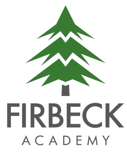 Autumn Term 2 NewsletterDear Parents/Carers,This half term, Class 2 are exploring the topic of ‘The Gunpowder Plot. Our learning will allow us to discover and further explore Guy Fawkes, his crew and what they planned.  We will then look into what happened and why we now celebrate Bonfire Night.  Within Science we will be learning all about Living Things and their Habitats and we have some very exciting lessons that will also link with our visits to Forest School on a Tuesday afternoon.  Don’t forget your warm clothes for then!EnglishThis term in English, we will be studying poetry.  We will be looking at both classic and contemporary poetry and then creating our own poetry linked with Bonfire Night.  We will also be reading and working with the book Pumpkin Soup by Helen Cooper.  We will use this to help us learn how to write instructions.  Maybe we will even make some soup ourselves this term!We are continuing to complete daily phonics sessions until our phonics screener in December.  Your child should either have a book linked to their phonics learning or based on their book band.  MathsThis term the maths curriculum will cover Multiplication and Division of 2, 5 and 10.  We then move onto Length before the end of the year.  In addition to this we will be recapping areas of mathematics taught previously such as number bonds and number awareness which is a crucial element of the Primary Curriculum. We encourage children to continue to embed their timetables knowledge using Times Table Rockstars as much as possible because a secure knowledge of these facts assists across the maths curriculum.   We will also continue our daily fluency lesson.Reminders PE will be on Wednesday (Gymnastics).  All children should bring a PE kit.  This can come on the first day of term and stay all term.  Please ensure that uniform is labelled so that we can ensure that the children keep their own clothes safe.Reading is so important in a child’s development.  I would really like the children to read every day (either independently or to an adult). We will be monitoring reading diaries and rewarding the children with prizes. We would like reading books and reading diaries to be in school every day, so that adults in school can also hear them read. If you have any questions at all do not hesitate to meet me at the end of the day outside the classroom.  I shall also be using Class Dojo regularly.  Please check this daily to see any updates.  You can also send me a message on Class Dojo.Yours sincerely,Miss DayClass 2 Teacher